Приложение к приказу управления культуры, туризма и спорта администрации Сургутского района от «21» августа 2020 года№ 16-07-201Положение о проведении мероприятия«Рыболовный спиннинговый фестиваль»1. Общие положенияПоложение «Рыболовный спиннинговый фестиваль» (рыболовные спиннинговые соревнования) - (далее по тексту фестиваль) проводится в целях расширения услуг, оказываемых в рамках рыболовного туризма на территории Сургутского района, а также для позиционирования рыболовного туризма в Сургутском районе и увеличения потока посетителей туристских объектов Сургутского района.Положение о Фестивале разработано в соответствии с подпрограммой 6«Обеспечение условий для развития туризма в Сургутском районе муниципальной программы «Физическая культура, спорт и туризм Сургутского района», утвержденной постановлением администрации Сургутского района от 20.12.2019 года № 5125 «Об утверждении муниципальной программы Сургутского района «Физическая культура, спорт и туризм Сургутского района», на основании пункта 9 главы 4 Положения по организации и проведению выездных пиар-мероприятийпо презентации туристических ресурсов Сургутского района на 2020 год (постановление  администрации  Сургутского  района  от  28.02.2020 года№   958  «Об   утверждении   положения   по  организации   и проведениювыездных пиар-мероприятий по презентации туристических ресурсов Сургутского района на 2020 год и признании утратившим силу постановления администрации Сургутского района от 28.03.2019 № 1172» (с изменениями	от  02.06.2020 № 2287, от 18.08.2020 года№ 3387), методическими рекомендациями по организации работы зон рекреации водных объектов в условиях рисков распространения новой коронавирусной инфекции COVID-19.Организаторы Фестиваля - управление культуры, туризма и спорта администрации Сургутского района, информационный центр муниципального автономного учреждения «Районное управление спортивных сооружений», муниципальное автономное учреждение спортивной подготовки «Спортивная школа олимпийского резерва» Сургутского района, сторонние организации, заключившие договоры на оказание услуг (выполнение работ).2. Цели и задачи Фестиваля	Цель Фестиваля - организация и проведение рыболовных спиннинговых соревнований на территории Сургутского районаЗадачи Фестиваля:Привлечение различных категорий населения Сургутского района в возрасте от 3 до 79 лет к участию в Фестивале;Пропаганда здорового образа жизни и активного долголетия среди населения Сургутского района через различные формы туризма;Привлечение	коммерческих	и	некоммерческих	организацийразличных форм собственности, оказывающих услуги в сфере спорта и туризма к участию в Фестивале.Показатели Мероприятия:Увеличение экскурсионно-туристского потока в Сургутский район не менее, чем на 100 человек.3. Место и сроки проведения ФестиваляМесто проведения Фестиваля - берег реки Лямина Сургутского района и берег реки Сытомино Сургутского района.Сроки проведения Фестиваля - 27 сентября 2020 года.4. Поря док и условия проведения ФестиваляУчастниками могут быть жители Сургутского района, подавшие заявку на участие в фестивале в возрасте от 14 до 79 лет по следующим номинациям:Первая пойманная рыба Самый большой улов (по весу)Самая маленькая пойманная рыба (определяется в сантиметрах) Самая большая пойманная рыба (измеряется в сантиметрах) Самый опытный рыбак (участник по возрасту)Самая клёвая рыбачка (самый большой улов участницы) Самый юный рыбак (участник по возрасту)-	Семейный улов (семья от 3-х человек)Везучий рыбак (участвуют все зарегистрированные рыбаки, самый большой улов).Девиз фестиваля «Держи курс на Сургутский район».Для организации и проведения Фестиваля специалисты информационного центра муниципального автономного учреждения «Районное управлениеспортивных сооружений» Сургутского района освещают подготовку и итоги в сети Интернет, а также иных средствах массовой информации.Участие в Фестивале добровольное и бесплатное за исключением приезда до места назначения.Участники для участия в Фестивале при себе должны иметь спиннинг,блесну или джиг, соответствующее обмундирование в зависимости от погоды. Допускается использование прикормки, живой или искусственной приманки. Соревновательная часть будет проходить в специально отведенной части водоема, определенной организаторами.На территории проведения Фестиваля будет действовать запрет нараспитие спиртных напитков и курение.Сроки подачи заявки на участие в Фестивале с 01.09.2020 года до 17.09.2020 года на электронный адрес: kovalevaia@admsr.ru по форме, согласно приложению 1 к настоящему Положению.В день проведения Фестиваля участник обязан иметь при себе документ, удостоверяющий личность, а также оригинал или копию заявки на участие в Фестивале.Обязательное условие Фестиваля:соблюдение безопасности в условиях сохранения рисков распространение COVID 19 в зоне проведения Фестиваля:обязательная термометрия тела - с температурой тела 37 и выше, атакже с признаками инфекционного заболевания участники не допускаются;соблюдение социальной дистанциине менее 1,5 метров;при входе в зону проведения Фестиваля обязательная обработка рук дозатором с антисептиками и предоставление масок и резиновых перчаток. l7. запрещается грубое обращение, подножки , толчки, нецензурные выражения в адрес других участников.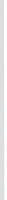 Ответственность за свою безопасность, жизнь и здоровье участники Фестиваля полностью несут самостоятельно.Критерии оценки номинаций ФестиваляПодведение итогов и награждениеПодведение итогов осуществляется после оценки судейской бригадой участников по номинациям.Информация о победи телях размещается на официальном сайте администрации Сургутского района, портале информационного центра Сургутского района и в других социальных сетях.Победители и призёры награждаются дипломами и ценными призами. Участники Фестиваля награждаются дипломами.7. Организационный комитет Фестиваля.Общее руководство подготовкой и проведением Фестиваля осуществляет Оргкомитет, в состав которого входят:Завьялов Роман Леонидович, начальник управления культуры, туризма и спорта администрации Сургутского района.Касаджик Лариса Геннадьевна, начальник отдела по физической культуре, спорту и туризму управления культуры, туризма и спорта администрации Сургутского района;Полторацкий Валентин Анатольевич, директор муниципального автономного учреждения спортивной подготовки «Спортивная школа олимпийского резерва» Сургутского района;Ковалева Ирина Алексеевна, начальник информационного центра муниципального автономного учреждения «Районное управлениеспортивных сооружений».Организационный комитет, по представлению судейской бригады, вправе не присуждать призовых мест по номинациям, а также увеличить числомест  по номинациям  или        объявить  победителей  в  новых номинациях.Данный	пункт	не	является	обязательным	и	остаётся	на	усмотрение организационного комитета.Таблица 1 к Положениюo проведении мероприятия«Рыболовный спиннинговый фестиваль»Заявка на участие в ФестивалеСогласен с обработкой и доступом к моим персональным данным_ _ _ _ _ _ _ _ _ _ _ _ _ _ _ _ _ _ _ _ Подпись участника        Дата подачи заявки на участие _ _ _ _ _ _ _ _ _ _ _ _N п/пНоминацияНоминацияНоминацияКоличество мест, всегоВозрастная категория /местоКритерий оценкиКритерий оценки1Первая пойманнаярыбарыба4До 14 лет - 1 местоС 15 до 29 лет - 1 местоС 30 до 55 лет -  l местоСвыше 55 лет -  l местоЛучшее времяЛучшее время2Самый большой весу): 1, 2, З местаулов(no12-До 14лет- l,2,З место-С 1 5 до 29 лет- 1, 2,З место-С 30 до 55 лет - 1,2,З местоВес улова в кг.Вес улова в кг.-Свыше 55 лет -1,2,З место3Самая маленькая пойманнаярыбаСамая маленькая пойманнаярыбаСамая маленькая пойманнаярыба4До 14 лет- 1 местоС 15 до 29 лет - 1 местоС 30 до 55 лет - 1 местоОпределяетсясантиметрахв- Свыше 55 лет - 1 место4Самая   большая	пойманная рыба4До 14 лет-] местоС 15 до  29 лет - 1 местоС 30 до 55 лет - 1 местоСвыше 55 лет -  1 местоОпределяется	в сантиметрах6Самая клёвая  рыбачка (самый большой улов участницы)1С З до 79 летСамый большой улов участницы7Самый	юный	рыбак (участник по возрасту)1До 14 лет - 1 местоОценка	ПОвозрасту vчастника8Семейный улов (семья от 3-х человек)3С 3 до 79 лет - 1,2,3 местоВес улова в кг.Фамилия, имя, отчествоВозраст- До 14 лет(подчеркнуть)- С 15 до 29 лет- С 30 до 55 лет- Свыше 55 летНазвание-	Первая пойманная рыбаноминации(подчеркнуть)Самый большой уловСамая маленькая пойманная рыба-	Самая большая пойманная рыба-	Самая клёвая рыбачка-	Самый юный рыбак-	Семейный уловКонтактный телефон,эл,почта